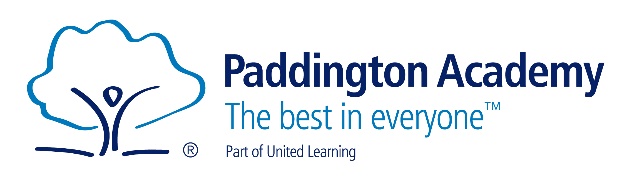 Sixth Form Application Form 2020 -2021	Internal Year 11 students only	For teacher use only:Section 1:	Name and TutorPlease email your completed application form to sixthform@paddington-academy.org by 4 pm on Friday 10th January 2020Section 2:  	QualificationsAlready completedPlease list any qualifications at level 2 or higher which you have already completed:To be completed this yearGCSE - please list any GCSEs you are intending to complete by June 2020:BTEC Extended Certificate or Diploma – please list any BTEC Qualifications you are intending to complete by June 2020:Other – please list any other qualifications you are intending to complete by June 2020:Section 3:	Subject ChoicesPlease circle or highlight the subjects you wish to take in the sixth form.You may only choose one subject in each block.AS Chemistry, AS Biology, AS Maths, AS Economics and AS Psychology are available in two blocks; students should select these subjects in one of the blocks only.If you are choosing a BTEC Level 3 Diploma course you must select both core blocks for the group you have chosen, e.g. you should select Business Core Group 1 in block A and block B. If two or more of the subjects you wish to study are in the same block, please indicate this in the space below; we will accommodate your selection if it is possible. The courses listed below are dependent on student numbers. Section 4:	 Supporting StatementDeclarationI declare that all information provided by me as part of this application is true and complete to the best of my knowledge and belief.  Please email your completed application form to sixthform@paddington-academy.org by 4pm on Friday 10th January 2020Attendance Y11 to dateAchievementsNumber of IsolationsLatesTotal Minutes LateAccept:Reconsider in June:Reject:Name:Tutor:..................................................................................................................................................................................................................................................................................................ABBCCDA2 ChemistryA2 PhysicsA2 PhysicsA-level Maths & FurtherA-level Maths & FurtherA-level Maths & FurtherA2 EconomicsA2 SpanishA2 SpanishA2 BusinessA2 BusinessA2 BiologyA2 PsychologyA2 ChemistryA2 ChemistryA2 MathematicsA2 MathematicsA2 Mathematics A2 HistoryA2 SociologyA2 SociologyA2 EnglishA2 EnglishA2 Geography A2 Film StudiesA2 ArtA2 ArtA2 Philosophy and Ethics  A2 BiologyA2 BiologyA2 PsychologyA2 DramaApp Sci Opt 1App Sci Core 1App Sci Core 1App Sci Core 1App Sci Core 2App Sci Core 2App Sci Core 2App Sci Opt 2Business Opt 1Business Core 1Business Core 1Business Core 1Business Core 2Business Core 2Business Core 2Business Opt 2HSC Core 1HSC Opt 1HSC Opt 1HSC Core 1Media Core 1Media Core 1Media Core 1Media Core 1Media Opt 1Sport Ext CertificateRetake EnglishRetake EnglishRetake EnglishRetake MathsRetake MathsRetake MathsSubject combinations you would like to take but can’t under the existing blocking system (please give as much information as possible):Modern Language qualifications you would like to take which are not listed above:Please explain briefly why you have chosen each of these subjects:Explain why you want to join the sixth form at Paddington Academy:Explain why you feel that the sixth form should offer you a place. Include how you feel you will contribute to the wider school community.Student name:  Date: 